          Анализ проведения предметной недели математики, физики и информатики  по КГУ «ОСШ села Ковыленка» На основании планирования работы МО учителей математики, физики и информатики на 2023 – 2024  учебный год с 15.01.24  по 19.01.24 в школебыла проведена предметная неделя математики, физики и информатикиЦель проведения предметной недели: 1. Повысить интерес учащихся к изучению предмета;                  2. Вызвать и школьников положительную мотивацию к изучению точных наук;                   3. Подвести учащихся к самостоятельным выводам и обобщениям;                4. Расширить кругозор и интеллект учащихся дополнительными знаниями. Задачи предметной недели: 1. Привлечь учащихся для организации и проведения недели.            2. Провести мероприятия, содействующие развитию познавательной деятельности учащихся, расширению знания по математике, физике, информатике, формированию творческих способностей: логического мышления, рациональных способов решения задач и примеров, смекалки.     3. Организовать индивидуальную и коллективную, практическую деятельность учащихся, содействуя воспитанию коллективизма и товарищества. Принцип проведения недели: учащиеся школы являются активными участниками предметной недели. принять участие в общешкольных мероприятиях. План мероприятий недели математики, информатики и физики                                                 с 15.01.    19.01.2024год                                                                                                                                                                                                                                                                                   Окрытие недели состоялась 5 января 2024 года с оржественной линейки  обьявление сделано учителями предметниками , красочно исодержательно оформлен стенд по неделе 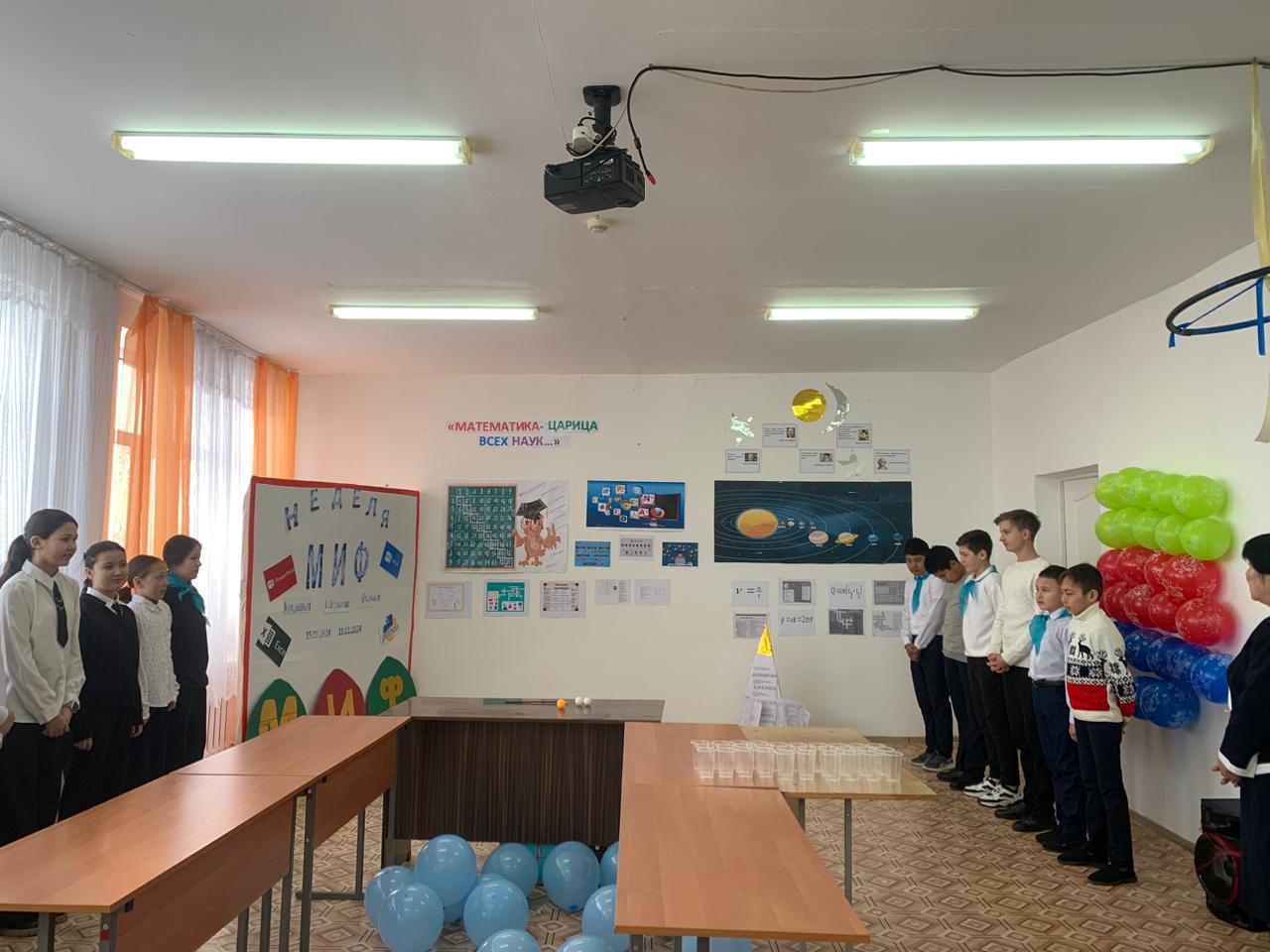  В день открытия провели небольшую эстафету ответь на вопросы по математике , информатике,физикеПедагоги разработали на проведение недели  внеклассные мероприятия на очень интересные темы , показ видеоуроков , конкурсы стенгазет ,  наглядных макетов, открытый урокпо математике в 5 классе. В виде разбивания дротиком шаров , в которых имеются вопросы , а именно в зеленых шарах вопросы по математике , в красных шарах по информатике , в синих шарах по физике , затем игра в попадание теннисным шариком в стакан , т.е. выявления на меткость попадания шариком в стакан . 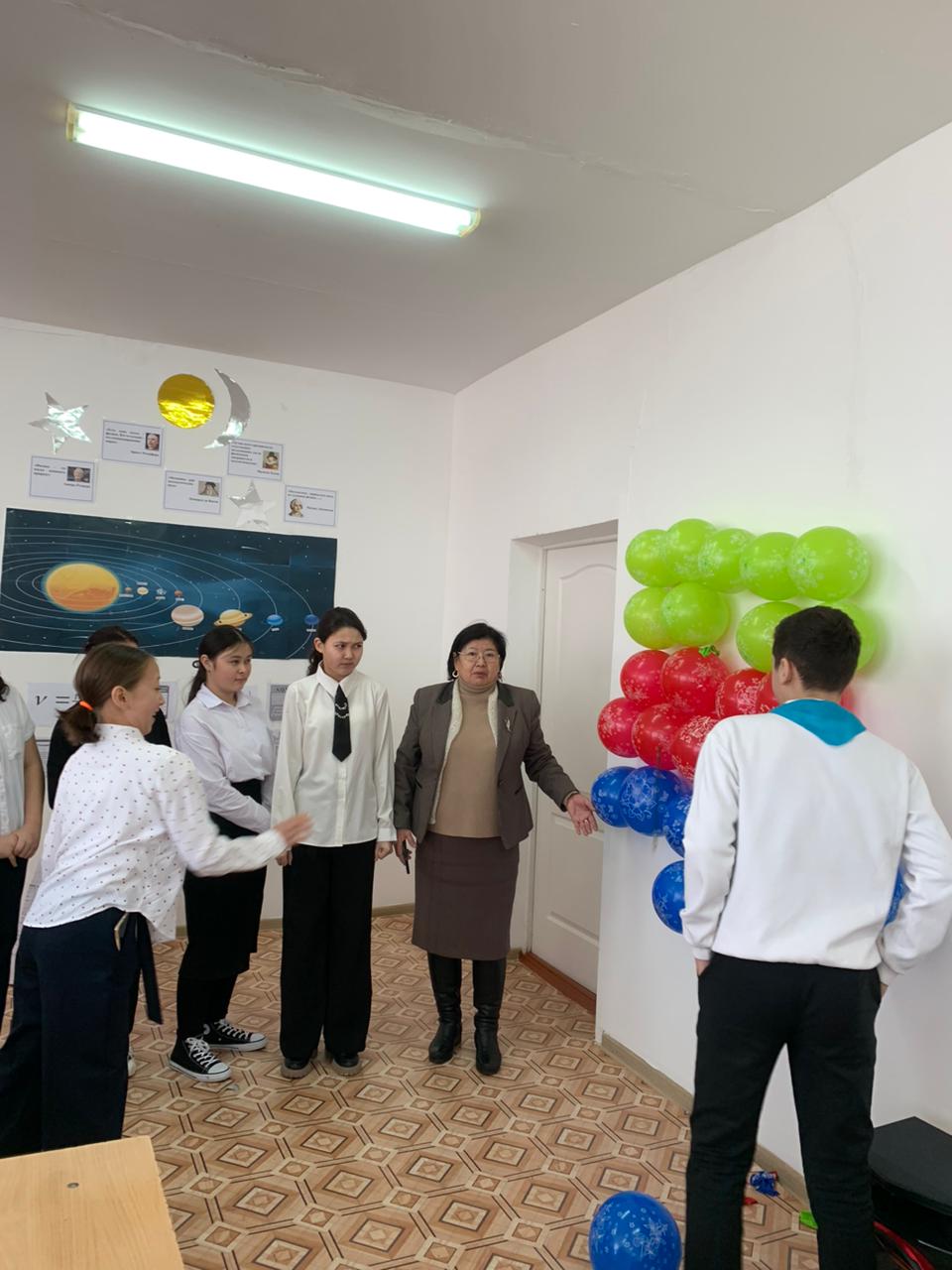 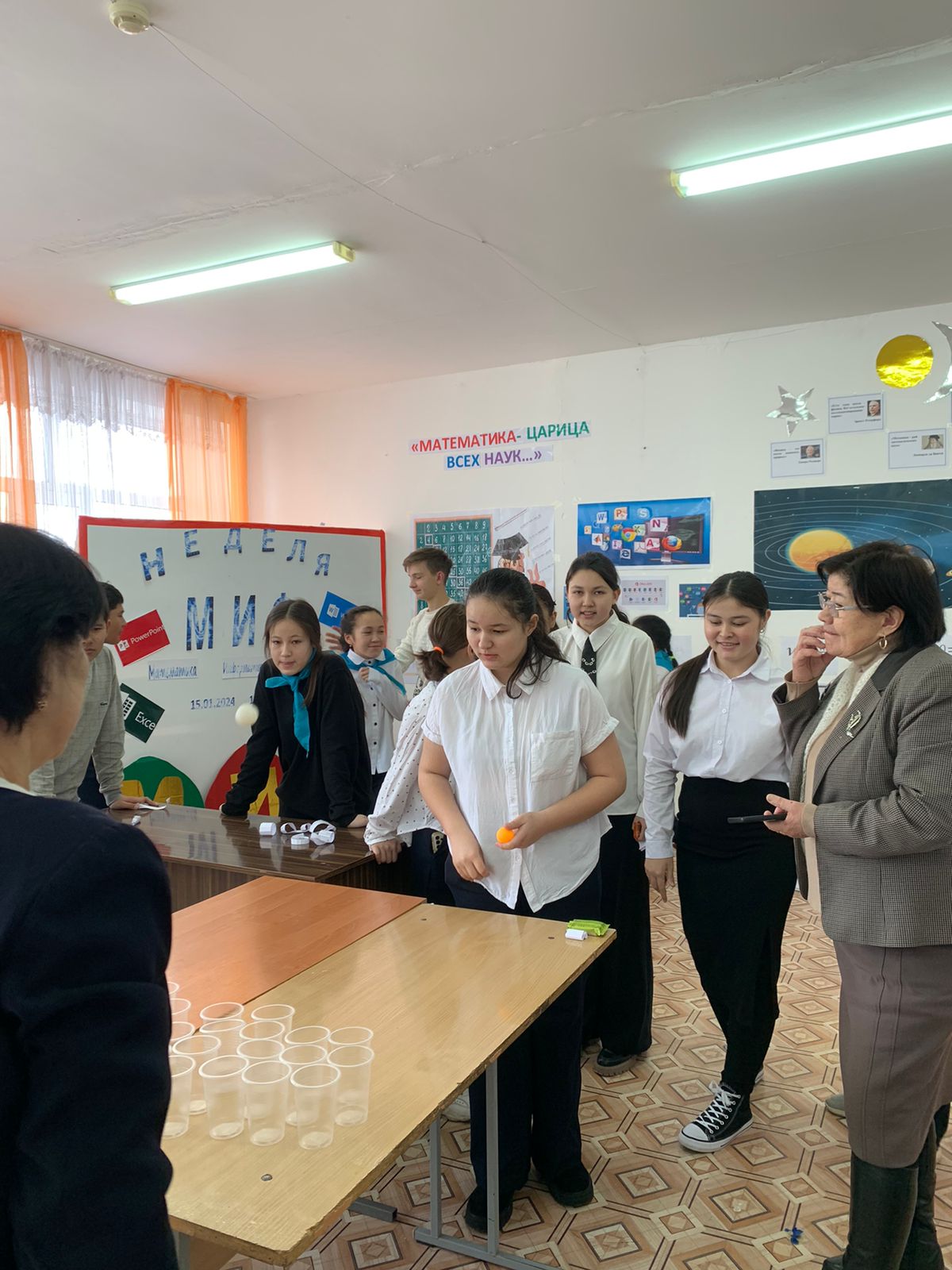   Обучающиеся  отвечали на внеклассных мероприятиях на интересные вопросы, отгадывали кроссворды и ребусы и составляли свои, что способствовало развитию ЗУН учащихся. .    Качественное проведение предметной недели позволяет повысить мотивацию через активизацию познавательного интереса учащихся к предмету, повышает уровень самостоятельности в приобретении и творческом применении знаний. Многолетний опыт проведения внеклассной работы по математике, физике и информатике показывает, что она полезна не только для учащихся, но и для учителей. Внеклассная работа позволяет учителю лучше узнать своих учеников, развивает его организаторские способности, заставляет быть в курсе последних достижений науки и техники, творчески работать над собой. Проведение недели математики, физики и информатики дает прекрасную возможность показать ученикам всю прелесть, важность и необходимость этих предметов для человека в повседневной жизни. В рамках предметной недели учителями были даны открытые уроки с применением ИКТ. В этом учебном году учителя математики, физики, информатики продолжили традицию проведения открытых уроков в рамках недели.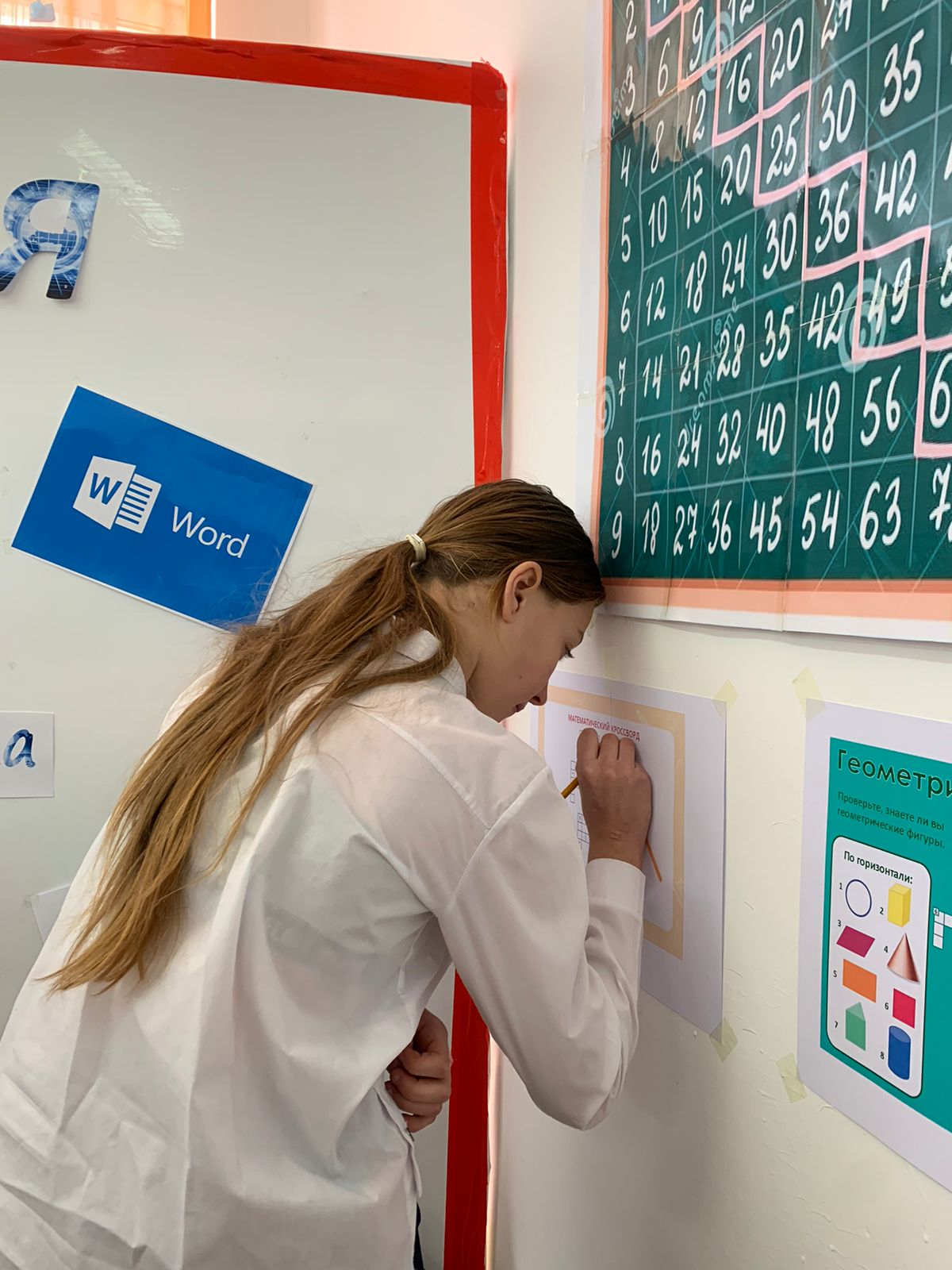  Все уроки были построены методически грамотно и носили развивающий характер. Каждый из присутствующих педагогов имел возможность почерпнуть для себя что-то новое и использовать это в дальнейшем на своих уроках.  Учителя  математики , информатики и физики каждый год старается привнести в план проведения предметной недели что-то новое, необычное, такое, что ещё больше заинтересовало бы ребят, сделало бы мероприятия в рамках недели познавательными и интересными. В процессе проведения предметной недели учителям удалось создать необходимые условия для проявления и дальнейшего развития индивидуальных, творческих, интеллектуальных способностей каждого ученика, организовать сотрудничество между учениками и учителями окончания работы»    Анализируя итоги проведения недели математики, физики и информатики, можно сделать следующие выводы:  В проведении предметной недели приняли активное участие и проявили высокую творческую активность все учителя . На всех открытых мероприятиях присутствовали представители администрации и коллеги-математики.  Предметная неделя была грамотно спланирована и тщательно подготовлена, что свидетельствует о хорошей постановке внеклассной работы по математике, физике и информатике.  В проведении предметной недели было вовлечено большое количество учащихся. Все проведённые мероприятия вызвали живой интерес у учащихся и способствовали повышению интереса к предмету. Таким образом, можно сделать вывод, что цели предметной недели достигнуты. Рекомендации: создать методическую копилку, включающую в себя разработки мероприятий, проведённых в течение недели; разместить материалы недели на школьном сайте; выразить благодарность учителям математики, физики и информатики: в проведении недели. 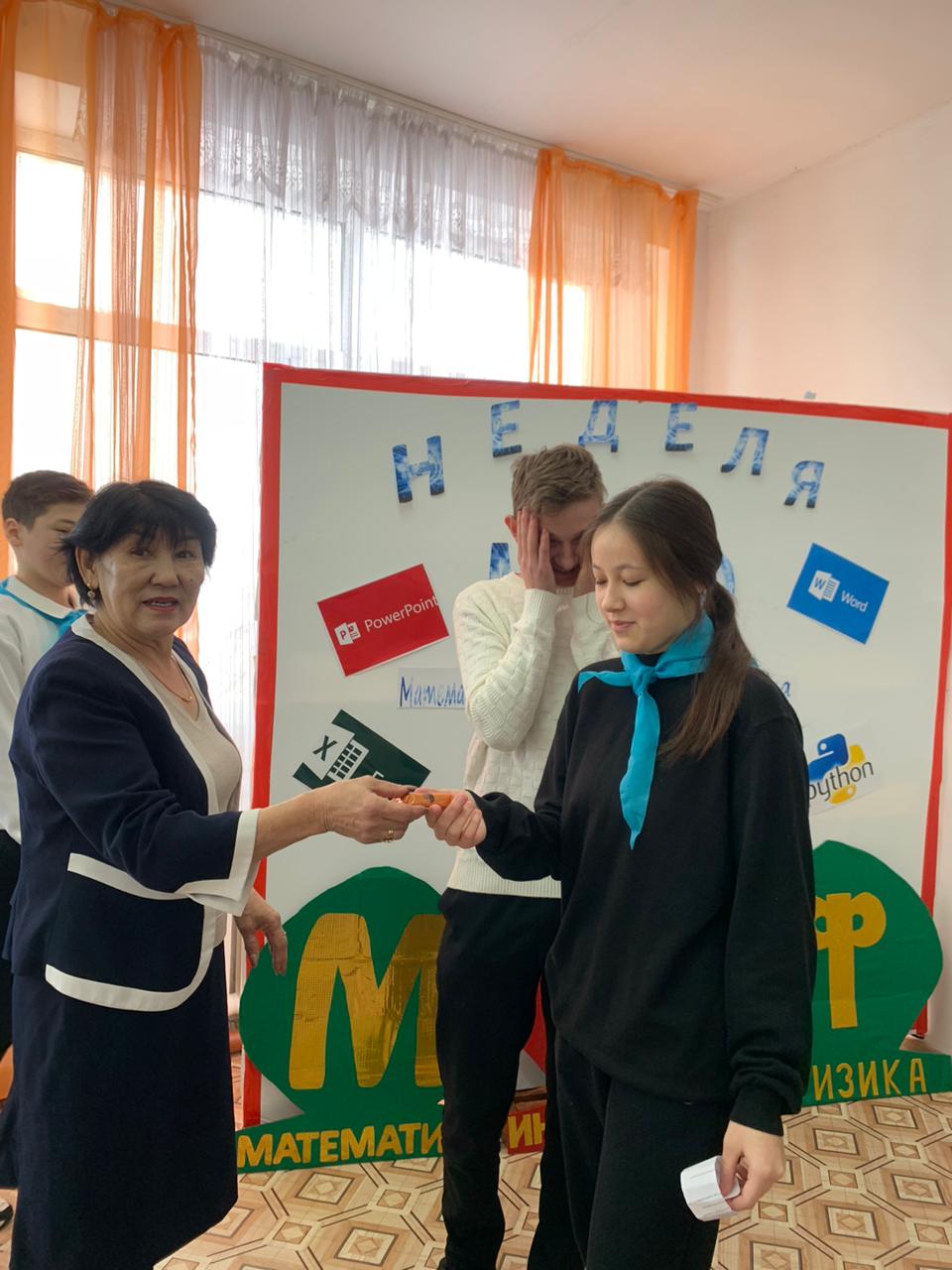 №Дата проведениямероприятияЦелевая аудиторияОтветственный за проведение115.01.2024 гЛинейка ,открытие неделиУчителя, 2-9 классыучителя – предметники217.01.2024г. Внеклассное мероприятие , презентация «Мир вокруг нас »7 классЖанбуршина З.Т.318.01.2024г.Просмотр видеоурока «Расширяющая Вселенная » , обсуждение  9 классЖанбуршина З.Т.416.01.2024 жСабақтан тыс іш-шара «» Қызықты физика әлемі8  сынып Жанбуршина З.Т.419.01.2024Конкурс стенгазет ,наглядных макетов 7-9 классыЖанбуршина З.Т.516.01.2024г.Математическая викторина «Час занимательной математики»5-7 классыЖанабай Г.Қ.617.1.2024г.Внеклассное мероприятие по математике «Турнир смекалистых»8-9 классыЖанабай г.Қ.719.01.2024г.Открытый урок «Деление обыкновенных дробей и смешанных чисел»5 классЖанбай Г.Қ.817.01.2024г Внеклассное мероприятие «Знатоки информатики»5-7 классыРизина Д.К.919.01.2024г.Закрытие недели 5-9предметники